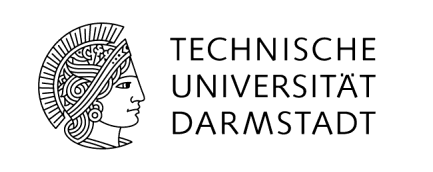 Checklistezur Selbsteinschätzung/Dokumentation eines Forschungsvorhabens in Bezug auf die Zivilklauselzur a) Ablage bei Wissenschaftler/inb) bei Bedarf Weitergabe an Gremium/Dezernat VIVerantwortliche/r Wissenschaftler/in:    	Fachbereich/Arbeitsbereich:   	Angaben zum Forschungsvorhaben(Arbeits)Titel:    	Kurze Beschreibung:    	Geplante Dauer:  	Beantragte Drittmittel, Höhe und Geldgeber:    	□ Statement beiliegendDatum und Unterschrift der/des verantwortlichen Wissenschaftler/inWenn „Ja“, weiter mit Frage 5. – Wenn „Nein“:Wenn „Ja“, weiter mit Frage 5. – Wenn „Nein“:Wenn „Ja“, weiter mit Frage 5. – Wenn „Nein“:Bei Beantwortung mindestens einer der Fragen 4, 6-8 mit „Ja“ und/oder der Beantwortung der Frage 5 mit „Nein“ besteht Klärungsbedarf und/oder Beratungsbedarf.